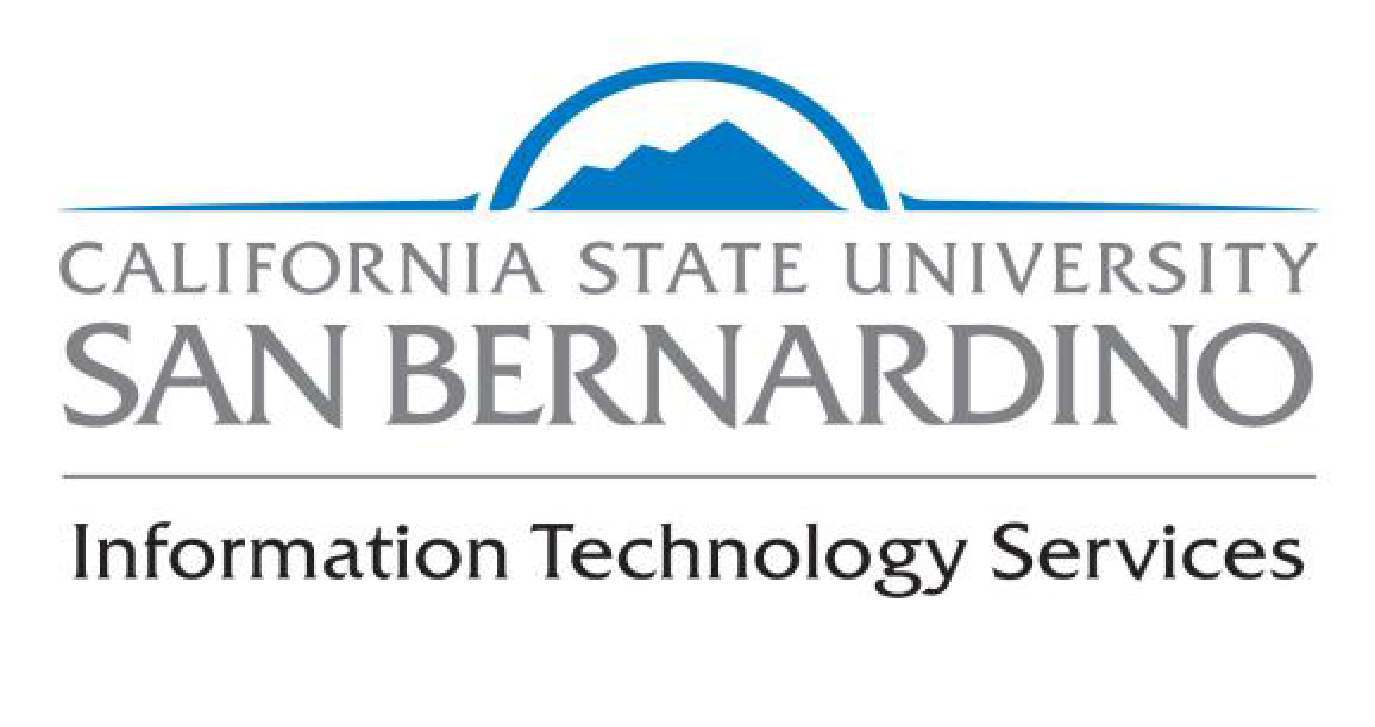 IT Governance CMS SubcommitteeMeeting Date:                    February 08, 2017                                              10:00-11:00p.m.                                               John Pfau Library 2107Discussion/Action Items:CS 9.2- Starting June 19, 2017 and go-live December 18, 2017-CS & HR Split & CS will upgrade to 9.2 .  Liaison Account Management Security Setup- A set of pages for each office’s liaison account administrator to manage their own liaison accounts on locking/un-locking accounts, assigning the account to a student assistants. Will serve as audit trails Humboldt has implemented this.Faculty Grade Change Form-being moved to PeopleSoft as an on-line form Office of the Registrar will work with Faculty to test the workflow process. Testing will begin end of February to March 2017EMS-Event Management System-Academic Scheduling training was on January 23rd & 24th. Configuration & forms templates being developed. User acceptance testing in progress. 